Консультация для родителей «Безопасность детей в сети Интернет»Бурное развитие компьютерных технологий и широкое распространение сети интернет раскрывает перед нами большие возможности. Интернет предоставил возможность получать информацию в равной мере жителям больших городов и меленьких деревень. Сегодня сеть Интернет есть в каждом доме. Интернет учит, рекламирует, информирует, следит, контролирует, помогает продавать и совершать покупки и многое другое. Мы, наши дети и даже бабушки и дедушки активно пользуемся всеми его возможностями: смотрим фильмы, мультфильмы, клипы, слушаем музыку, играем, пишем сообщения, разговариваем по видеосвязи. По мнению ученых, современная информационная среда имеет значительный потенциал для развития и самореализации личности ребенка. Это и ресурсы открытых цифровых хранилищ библиотек, музеев, федеральных и региональных образовательных коллекций, образовательных сайтов и телеканалов. Современные сетевые средства позволяют не только «сидеть в контакте», но и учиться, познавать новое. Сеть Интернет в наше время стал для нас «другом», «помощником», «учителем».Исследования, проводимые в сети Интернет, показали, что наиболее растущим сегментом пользователей Интернета являются дошкольники. В этом возрасте взрослые играют определяющую роль в обучении детей безопасному использованию Интернета. Как им помочь делать это безопасно?В таком возрасте желательно работать в сети Интернет только в присутствии родителей.• Обязательно объясните вашему ребенку, что общение в Интернет – это не реальная жизнь, а своего рода игра. При этом постарайтесь направить его усилия на познание мира.• Добавьте детские сайты в раздел Избранное. Создайте папку для сайтов, которые посещают ваши дети. Используйте средства блокирования нежелательного контента как дополнение к стандартному Родительскому контролю.• Научите вашего ребенка никогда не выдавать в Интернете информацию о себе и своей семье.• Приучите вашего ребенка сообщать вам о любых угрозах или тревогах, связанных с Интернетом. В данном возрасте особенно полезны будут те отчеты, которые вам предоставит Родительский контроль.Дети этого возраста любят играть в сетевые игры и путешествовать по Интернету.• Создайте список домашних правил посещения Интернета при участии детей и требуйте его выполнения.• Требуйте от вашего ребенка соблюдения временных норм нахождения за компьютером.• Покажите ребенку, что вы наблюдаете за ним не потому, что вам это хочется, а потому что вы беспокоитесь о его безопасности и всегда готовы ему помочь.Приучите детей, что они должны посещать только те сайты, которые вы разрешили, т.е. создайте им так называемый "белый" список Интернета с помощью средств Родительского контроля.• Компьютер с подключением к Интернету должен находиться в общей комнате под присмотром родителей.• Приучите детей советоваться с вами перед опубликованием какой-либо информации средствами электронной почты, чатов, регистрационных форм и профилей.• Приучите детей не загружать файлы, программы или музыку без вашего согласия.• Приучите вашего ребенка сообщать вам о любых угрозах или тревогах, связанных с Интернетом.Оставайтесь спокойными и напомните детям, что они в безопасности, если сами рассказали вам о своих угрозах или тревогах. Похвалите их и посоветуйте подойти еще раз в подобных случаях.Во многих семьях родители относятся к компьютеру и к интернету как к инструменту, который позволяет занять ребенка, чтобы высвободить время для себя.Также не стоит забывать об опасности Интернет и компьютерной (игровой) зависимости. Чтобы снизить риск компьютерной зависимости, взрослым важно придерживаться определённых правил, а также четко регламентировать время игры в соответствии с возрастными особенностями ребенка.Для дошкольников — не более 15-20 минут в день.Для этого самим родителям следует отслеживать время игры ребенка с последующим формированием у него внутренней осознанной позиции. Помогать ребенку в поиске других интересов и увлечений — находить интересные секции, кружки. Помните, что безопасность детей в Интернете, на 90% зависит от родителей.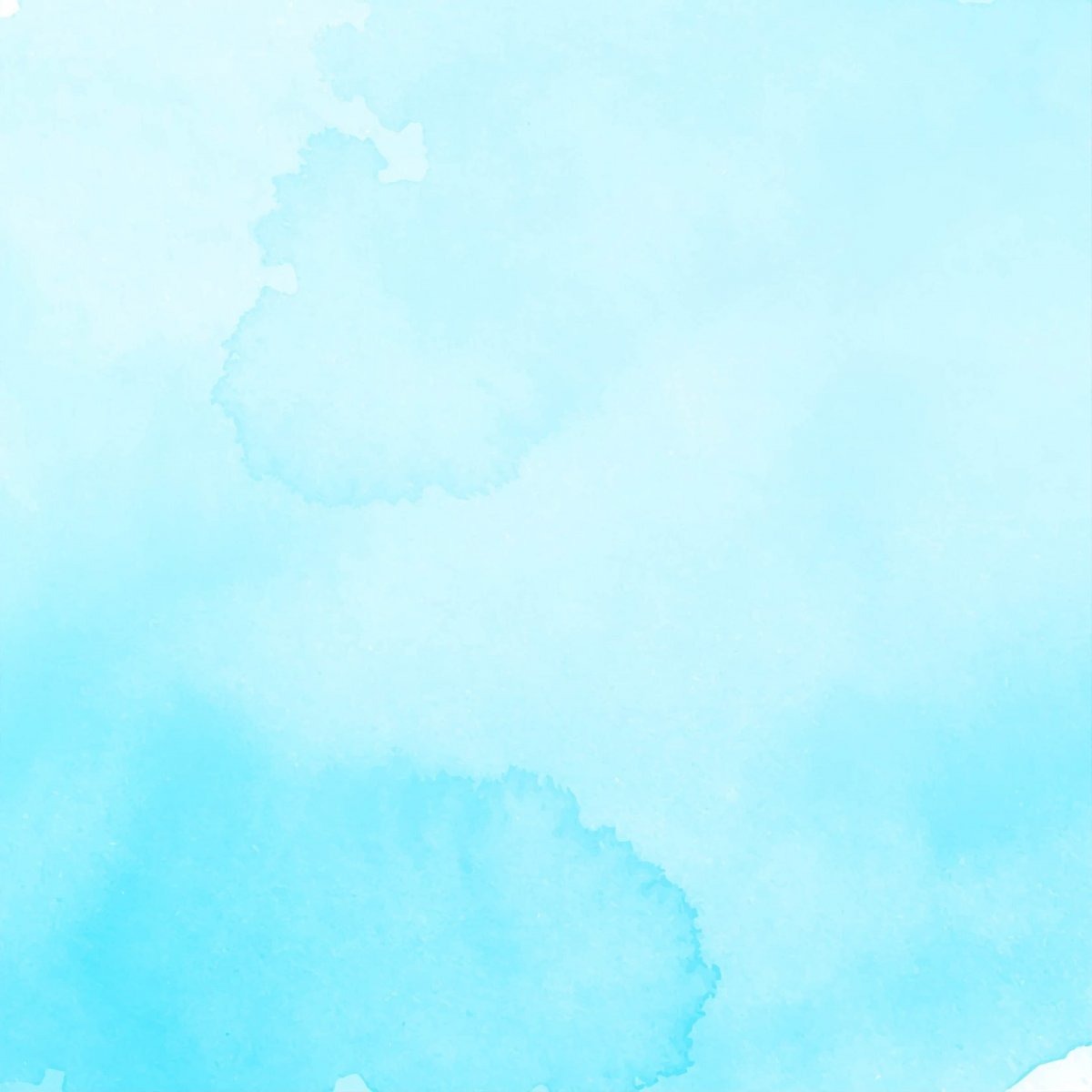 